



AGENDA
Monday, November 9
12:00 p.m. via Zoom
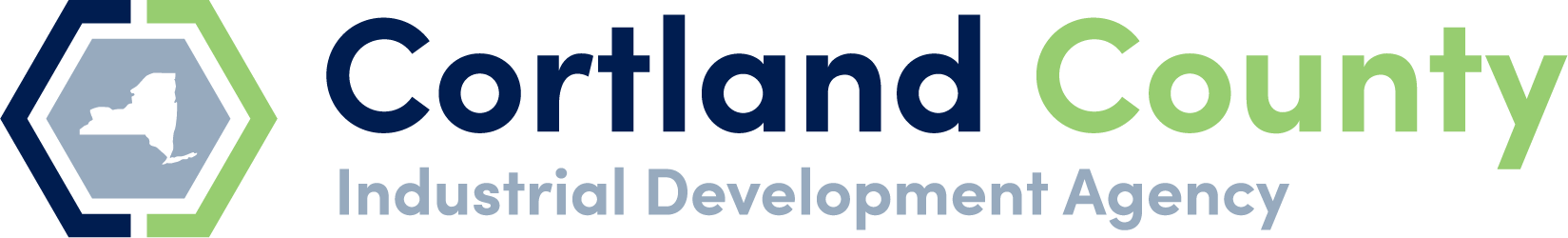 
Roll CallApproval of MinutesNew BusinessCortlandville # I Solar and Energy Storage ProjectReport of Public hearingConsideration of Final Inducement
Cortlandville # III Solar and Energy Storage ProjectReport of Public HearingConsideration of Final Inducement
ReportsFinance ReportDirector’s ReportAdjourn

